C.P. Zulmma Verenice Guerrero CazaresDiputada LocalReporte Mensual Casa de GestiónREPORTE MENSUAL SEPTIEMBREDinámica Semanal Yo me quedo en Casa 5 Paquetes de Almuerzo Rinconcito del Sabor5 Cenas Taquería el Chaparro4 Cenas de Hamburguesas Veintitrés7 Cenas Lácteos FundadoresDespensas150 Paquetes de DespensaAgua PurificadaApoyo con Paquetes de huevoApoyos Económicos y Pago de ServiciosPago de Energía EléctricaServicio de Agua PotableApoyo de una TvApoyo Psicológico y Asesorías Vía Telefónica2 UsuariosANEXOS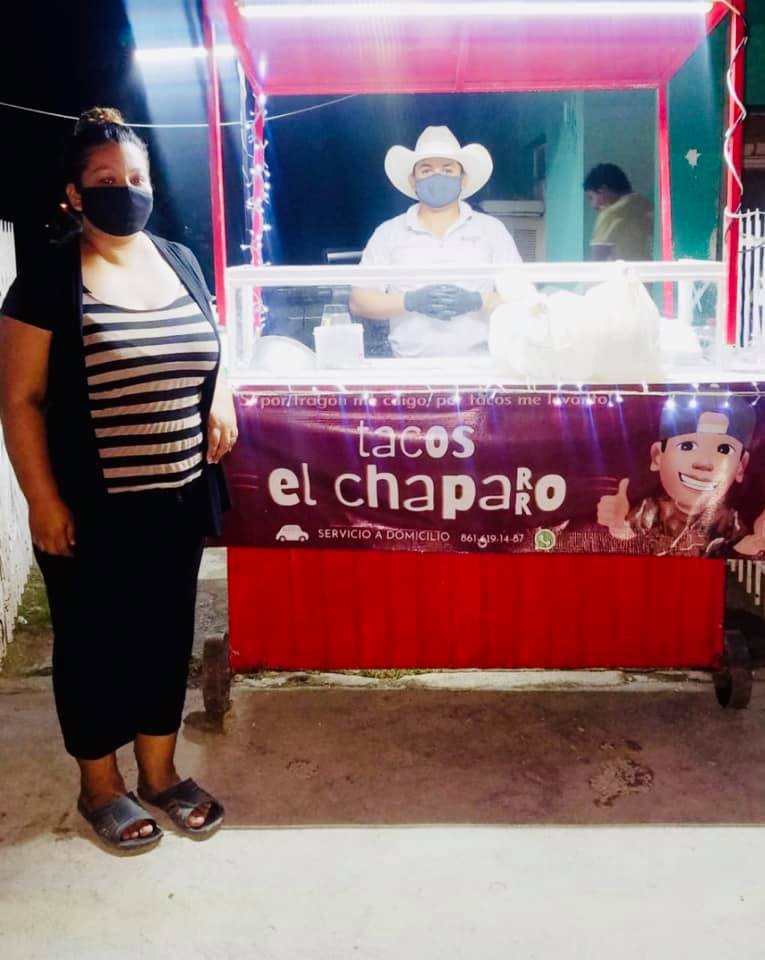 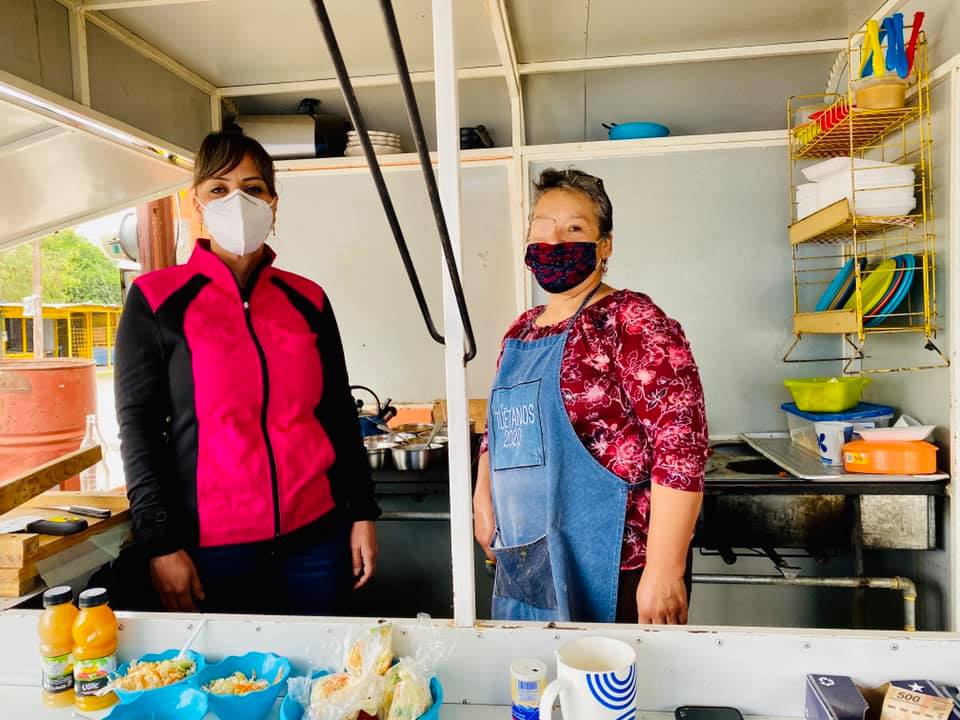 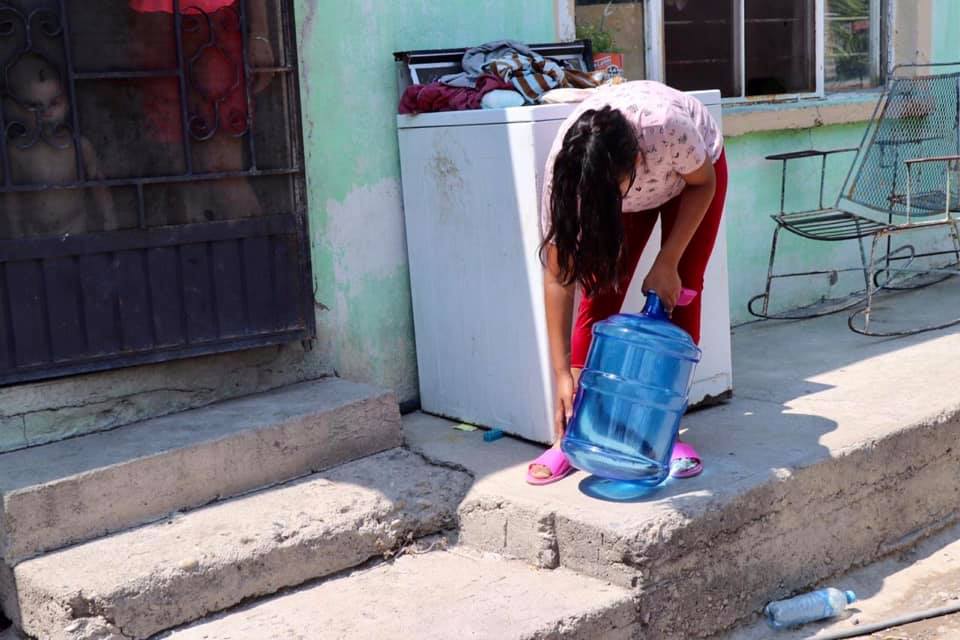 